Ո Ր Ո Շ ՈՒ Մ20 հունվարի 2020 թվականի   N 51-Ա ԱՆՀԱՏ ՁԵՌՆԱՐԿԱՏԵՐ ԱՇՈՏ ՄԱՐՏԻՐՈՍՅԱՆԻՆ ՏԵԽՆԻԿԱԿԱՆ ՀԵՂՈՒԿՆԵՐԻ ՎԱՃԱՌՔԻ ԹՈՒՅԼՏՎՈՒԹՅՈՒՆ ՏԱԼՈՒ ՄԱՍԻՆ    Ղեկավարվելով «Տեղական ինքնակառավարման մասին »Հայաստանի Հանրապետության օրենքի 18-րդ հոդվածի 1-ին մասի 18)-րդ և 19)-րդ կետերով, «Տեղական տուրքերի և վճարների մասին» ՀՀ օրենքի 3-րդ և 4-րդ գլուխների պահանջներով, հիմք ընդունելով համայնքի ավագանու 2019 թ. դեկտեմբերի 05-ի «Կապան համայնքում տեղական տուրքերի և վճարների դրույքաչափեր սահմանելու մասին» թիվ 107-Ն որոշման 6)-րդ կետը և հաշվի առնելով ԱՁ Աշոտ Մարտիրոսյանի տեխնիկական հեղուկների վաճառքի թույլտվություն ստանալու մասին 15.01.2020թ. հայտը, որոշում եմ1.Տալ թույլտվություն 2020 թվականի համար ԱՁ Աշոտ Մարտիրոսյանին  /ՀՎՀՀ 78639925 /` Կապան համայնքի Ռաֆայել Մինասյան փողոցի թիվ 14/5 հասցեում գտնվող առևտրի օբյեկտում տեխնիկական հեղուկների վաճառք իրականացնելու համար:ՀԱՄԱՅՆՔԻ ՂԵԿԱՎԱՐ             ԳԵՎՈՐԳ ՓԱՐՍՅԱՆ 2020թ. հունվարի  20
        ք. Կապան
ՀԱՅԱՍՏԱՆԻ ՀԱՆՐԱՊԵՏՈՒԹՅԱՆ ԿԱՊԱՆ ՀԱՄԱՅՆՔԻ ՂԵԿԱՎԱՐ
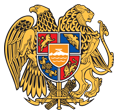 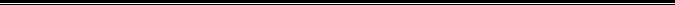 Հայաստանի Հանրապետության Սյունիքի մարզի Կապան համայնք 
ՀՀ, Սյունիքի մարզ, ք. Կապան, +374-285-42036, 060521818, kapan.syuniq@mta.gov.am